Publicado en  el 16/08/2016 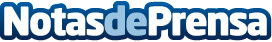 Catalunya preveu una verema semblant a la de l'anterior temporadaCatalunya ha començat la verema en diverses zones geogràfiques del seu territoriDatos de contacto:Nota de prensa publicada en: https://www.notasdeprensa.es/catalunya-preveu-una-verema-semblant-a-la-de Categorias: Cataluña Industria Alimentaria http://www.notasdeprensa.es